Little Heath Sixth Form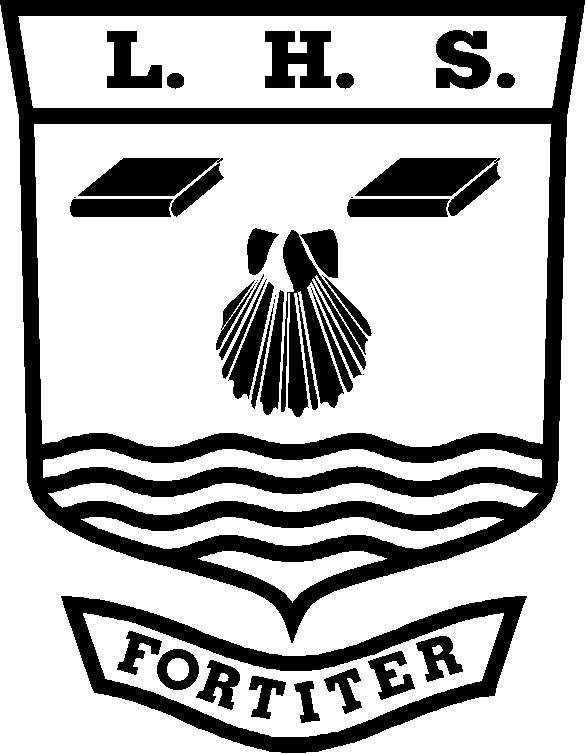 (Subject) Personal Learning ChecklistStudent Name:   ……………………….…………………………………..………KEY:  Red = with difficulty     Amber = not sure    Green = yesGrade tracking:Note: You should discuss this checklist regularly with your subject teacher/mentorUnit Name: Principles of Anatomy and Physiology in SportUnit Code: Unit 1Minimum Target Grade:Aspirational Target Grade:GCSE Re-Cap (Skills and Knowledge)RedAmberGreenStructure and function of the skeletal systemStructure and function of the muscular systemStructure and function of the cardiovascular systemStructure and function of the respiratory systemDifferent types of energy systemsSkills  RedAmberGreenTo address this before the exam I will:-Be able to label a diagram of the skeletonBe able to label a diagram of the musclesTo be able to label a diagram of the heartTo be able to label a diagram of the respiratory systemKnowledge/SpecificationDescribe the structure and function of the skeletal systemDescribe the different classifications of jointsIdentify the location of the major muscles in the human bodyDescribe the function of the muscular system and the different fibre typesDescribe the structure and function of the cardiovascular systemDescribe the structure and function of the respiratory systemDescribe the three different energy systems and their use in sport and exercise activitiesCOURSEWORKUse the information on this checklist to ensure you have everything you need to complete your courseworkGradeDateGradeDateGradeDateGradeDateGradeDateGradeDate